Α Π Ο Φ Α Σ ΗΘΕΜΑ : Χορήγηση άδειας Πατρότητας Ο/Η ΔΙΕΥΘΥΝΤΗΣ/Δ/ΝΤΡΙΑ /ΠΡΟΪΣΤΑΜΕΝΟΣ/ΠΡΟΪΣΤΑΜΕΝΗ ΤΟΥ ………………………….Έχοντας υπόψη :Το άρθρο 50 του Ν. 3528/2007 (ΦΕΚ 26/9-2-07 τ. Α΄) «Κύρωση του κώδικα κατάστασης Δημοσίων  Πολιτικών Διοικητικών Υπαλλήλων και Υπαλλήλων Ν.Π.Δ.Δ.» όπως τροποποιήθηκε  από τις διατάξεις του άρθρου 27, του Ν.4808/2021.Τη ΔΙΔΑΔ/Φ.69/117/οικ.11102/28-05-2020 (ΑΔΑ:6ΣΦ146ΜΤΛ6-48Π) εγκύκλιο του ΥΠΕΣΤη με αριθμό  Φ.351.5/43/67822/Δ1/05-05-2014 (ΑΔΑ: ΒΙΦΓ9-4ΘΑ) εγκύκλιο του ΥΠ.Π.Θ. με θέμα: «Άδειες εκπαιδευτικών Πρωτοβάθμιας και Δευτεροβάθμιας εκπαίδευσης»Τη Φ 353.1/324/105657/Δ1/8-10-2002 απόφαση του ΥΠΕΠΘ (ΦΕΚ 1340/16-10-02) όπως τροποποιήθηκε με την  Φ.353.1/26/153324/Δ1/25-09-2014 (ΦΕΚ 2648/7-10-14) απόφαση του ΥΠΑΙΘ και με τη με αριθ. Πρωτ. 170405/ΓΓ1/28-12-2021 (ΑΔΑ: 6ΛΠΦ46ΜΤΛΗ-Τ5Ν) (Φ.Ε.Κ.6273/τ.Β΄/28-12-2021) Κ.Υ.Α., με θέμα «Καθορισμός των ειδικότερων καθηκόντων και αρμοδιοτήτων των Διευθυντών Εκπαίδευσης».Την αίτηση του………………………………………………… για τη χορήγηση άδειας.  Τη συνημμένη ληξιαρχική πράξη γέννησης.ΑΠΟΦΑΣΙΖΟΥΜΕ         Χορηγούμε στον κο ……………………, εκπ/κό  Π.Ε. 70, ………………. (……….)  ημερών ειδική  άδεια, με πλήρεις αποδοχές, από   ………………………. έως …………….   για τη γέννηση του τέκνου του  στις………………………………….ΚΟΙΝΟΠΟΙΗΣΗΕνδιαφερόμενοΔ/νση Π.Ε. Λασιθίου/ Π.Μ. Εκπ/κού	Σχολεία ΔιάθεσηςΕΛΛΗΝΙΚΗ ΔΗΜΟΚΡΑΤΙΑ            Άγιος Νικόλαος , …………ΥΠΟΥΡΓΕΙΟ ΠΑΙΔΕΙΑΣ, ΘΡΗΣΚΕΥΜΑΤΩΝ ΚΑΙ ΑΘΛΗΤΙΣΜΟΥ     Αρ. Πρωτ. : …………..ΠΕΡ. Δ/ΝΣΗ Π/ΘΜΙΑΣ & Δ/ΘΜΙΑΣ ΕΚΠ/ΣΗΣ  ΚΡΗΤΗΣ                  Δ/ΝΣΗ Π/ΘΜΙΑΣ ΕΚΠ/ΣΗΣ ΛΑΣΙΘΙΟΥ--------ΣΧΟΛΕΙΟΤαχ. Δ/νση: Τ.Κ.-Πόλη : Ηλ. Ταχυδρομείο: Πληροφορίες: Τηλ: 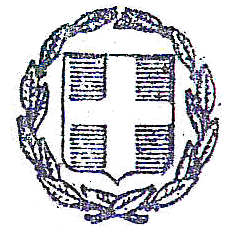 